Бушуйская основная школа - филиал муниципального бюджетного общеобразовательного учреждения «Кириковская средняя школа»РАБОЧАЯ ПРОГРАММАпо предмету  «Всеобщая история» для учащихся 5 класса Бушуйской основной школы - филиала муниципального бюджетного общеобразовательного учреждения «Кириковская средняя  школа»Составила: учитель Шехова Ольга Ивановна– 2022 учебный годПояснительная записка.    Настоящая рабочая программа составлена на основании основной образовательной программы среднего общего образования муниципального бюджетного общеобразовательного учреждения «Кириковская средняя школа» от 31 августа 2020 года, утвержденной приказом по учреждению № 188-ОД от 02.09.2020,  учебного плана муниципального бюджетного общеобразовательного учреждения «Кириковская средняя  школа» для 5 класса на 2021-2022 учебный год, положения о рабочей программе педагога Бушуйской основной школы муниципального бюджетного общеобразовательного учреждения «Кириковская средняя  школа» реализующего предметы, курсы и дисциплины общего образования от 30 мая 2019 года.    Цели учебного предмета: образование, развитие и воспитание личности школьника, способного к самоидентификации и определению своих ценностных приоритетов на основе осмысления исторического опыта своей страны и человечества в целом, активно и творчески применяющего исторические знания в учебной и социальной деятельности.     Задачи учебного предмета: - формирование у молодого поколения ориентиров для гражданской, этнонациональной, социальной, культурной самоидентификации в окружающем мире;  - овладение учащимися знаниями об основных этапах развития человеческого общества с древности до наших дней;  - развитие способностей учащихся анализировать содержащуюся в различных источниках информацию о событиях и явлениях прошлого и настоящего, рассматривать события в соответствии с принципом историзма, в их динамике, взаимосвязи и взаимообусловленности;     - формирование у школьников умений применять исторические знания в учебной и внешкольной деятельности, в современном поликультурном, полиэтничном и многоконфессиональном обществе.     Рабочая программа рассчитана в соответствии с учебным планом Бушуйской основной школы – филиала муниципального бюджетного общеобразовательного учреждения «Кириковская средняя школа» в 5 классе на 35 учебных часов в год или 2 часа в неделю.    Промежуточная аттестация в 5 классе по предмету «Всеобщая история» проводится в период с 20.12.2021 г., в форме тестирования.2. Планируемые результаты освоения предмета.    К личностным результатам освоения учебного предмета "История" за 5 класс в основной школе относятся следующие качества:- осознание своей идентичности как гражданина страны, члена семьи, этнической и религиозной группы, локальной и региональной общности;- освоение гуманистических традиций и ценностей современного общества, уважение прав и свобод человека;- осмысление социально-нравственного опыта предшествующих поколений, способность к определению своей позиции и ответственному поведению в современном обществе;- понимание культурного многообразия мира, уважение к культуре своего и других народов, толерантность.    Метапредметные результаты изучения истории в основной школе выражаются в следующих качествах: - способность сознательно организовывать и регулировать свою деятельность – учебную, общественную и др.; - владение умениями работать с учебной и внешкольной информацией (анализировать и обобщать факты, составлять простой и развернутый план, тезисы, конспект, формулировать и обосновывать выводы и т.д.), использовать современные источники информации, в том числе материалы на электронных носителях;- способность решать творческие задачи, представлять результаты своей деятельности в различных формах (сообщение, эссе, презентация, реферат и др.);- готовность к сотрудничеству с соучениками, коллективной работе, освоение основ межкультурного взаимодействия в школе и социальном окружении и др.;- активное применение знаний и приобретённых умений, освоенных в школе, в повседневной жизни и продуктивное взаимодействие с другими людьми в профессиональной сфере и в социуме.    Предметные результаты изучения истории учащимися 5го класса включают:- овладение целостными представлениями об историческом пути народов своей страны и человечества как необходимой основой для миропонимания и познания современного общества;- способность применять понятийный аппарат исторического знания и приемы исторического анализа для раскрытия сущности и значения событий и явлений прошлого и современности;- умения изучать и систематизировать информацию из различных исторических и современных  источников, раскрывая ее социальную принадлежность и познавательную ценность;- расширение опыта оценочной деятельности на основе осмысления  жизни и деяний личностей и народов в истории своей страны и человечества в целом;- готовность применять исторические знания для выявления и сохранения исторических и культурных памятников своей страны и мира.    Планируемые результаты изучения учебного предмета «История Древнего мира». Выпускник должен уметь:- определять место исторических событий во времени, объяснять смысл основных хронологических понятий, терминов (тысячелетие, век, до н. э., н. э.);- использовать историческую карту как источник информации о расселении человеческих общностей в эпохи первобытности и Древнего мира, расположении древних цивилизаций и государств, местах важнейших событий;- применять знание фактов для характеристики ключевых событий и явлений древней истории;- проводить поиск информации в отрывках исторических текстов, материальных памятниках Древнего мира;- описывать условия существования, основные занятия, образ жизни людей в древности, памятники древней культуры; рассказывать о событиях древней истории;- раскрывать характерные, существенные черты: а) форм государственного устройства древних обществ (с использованием понятий «деспотия», «полис», «республика», «закон», «империя», «метрополия», «колония» и др.); б) положения основных групп населения в древневосточных и античных обществах (правители и подданные, свободные и рабы); в) религиозных верований людей в древности;- объяснять, в чём заключались назначение и художественные достоинства памятников древней культуры: архитектурных сооружений, предметов быта, произведений искусства;- давать оценку наиболее значительным событиям и личностям древней истории.Содержание учебного предмета.История Древнего мира 5 класс4. Тематическое планирование с указанием количества часов на освоение каждой темы.История Древнего мира 5 класс5. Список литературы, используемый при оформлении рабочей программы.ФГОС: основное общее образование // ФГОС. М.: Просвещение, 2009.Примерные программы по учебным предметам. История. 5-9 классы: проект. – 2-е изд. – М.: Просвещение, 2016.Всеобщая история. Рабочие программы к предметной линии учебников А.А. Вигасина - А.О.Сороко-Цюпы. 5-9 классы/ А.А. Вигасин, Г.И. Годер, Н.И. Шевченко и др. М.: Просвещение, 2018А.А. Вигасин, Г.И. Годер, И.С. Свеницкая. Всеобщая история. История Древнего мира. 5 класс. М.: «Просвещение»;2017.СОГЛАСОВАНО:заместитель директора по учебно-воспитательной работе Сластихина Н.П._______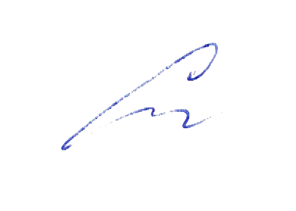 «31» августа 2021 года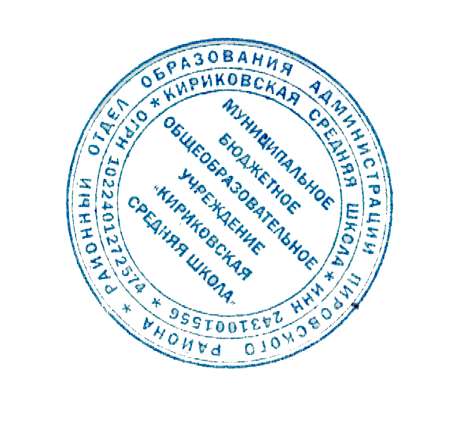 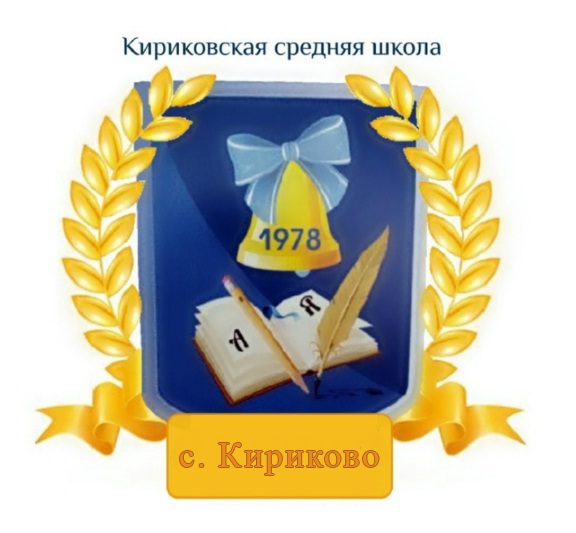 УТВЕРЖДАЮ:Директор муниципального бюджетного общеобразовательного учреждения «Кириковская средняя школа»_________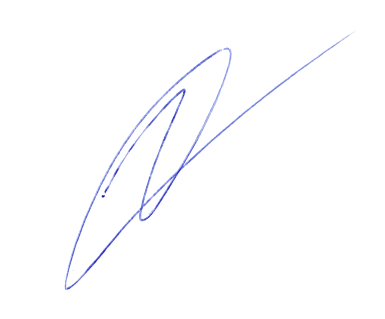 Ивченко О.В.«31» августа 2021 года№Название разделов и темКоличество часов1Введение1ч2Раздел 1. Жизнь первобытных людей Тема 1. Первобытные собиратели и охотникиТема 2.Первобытные земледельцы и скотоводы7ч3ч4ч3Раздел 2. Древний Восток Тема 1. Древний ЕгипетТема 2.Западная Азия в ДревностиТема 3.Индия и Китай в древности20ч8ч7ч5 ч4Раздел 3.Древняя ГрецияТема 1. Древнейшая ГрецияТема 2. Полисы Греции и их борьба с персидским нашествием.Тема 3. Возвышение Афин в 5 в до н.э. и расцвет демократииТема 4. Македонские завоевания в 4 в. до н.э.21ч5ч7ч5ч.4ч5Раздел 4. Древний РимТема 1. Рим: от его возникновения до установления господства над Италией.Тема 2. Рим – сильнейшая держава СредиземноморьяТема 3. Гражданские войны в РимеТема 4. Римская империя в первые века нашей эрыТема 5. Падение Западной Римской империи17ч3ч3ч4ч5ч2ч6Итоговое повторение4 чИтого70 часов№п/пТема урокаКоличество часов    Дата1Введение. 11.09Раздел I. Жизнь первобытных людей. 7ч.Тема 1. Первобытные собиратели и охотники. 3ч.Раздел I. Жизнь первобытных людей. 7ч.Тема 1. Первобытные собиратели и охотники. 3ч.Раздел I. Жизнь первобытных людей. 7ч.Тема 1. Первобытные собиратели и охотники. 3ч.Раздел I. Жизнь первобытных людей. 7ч.Тема 1. Первобытные собиратели и охотники. 3ч.2Древнейшие люди.17.093Родовые общины охотников и собирателей.18.094Возникновение искусства и религии.114.09Тема 2. Первобытные земледельцы и скотоводы. 4ч. Тема 2. Первобытные земледельцы и скотоводы. 4ч. Тема 2. Первобытные земледельцы и скотоводы. 4ч. Тема 2. Первобытные земледельцы и скотоводы. 4ч. 5Возникновение земледелия и скотоводства.115.096Появление неравенства и знати.121.097Повторение. 122.098«Счёт лет истории».128.09Раздел II. Древний Восток. 20ч. Тема 1. Древний Египет. 8ч.Раздел II. Древний Восток. 20ч. Тема 1. Древний Египет. 8ч.Раздел II. Древний Восток. 20ч. Тема 1. Древний Египет. 8ч.Раздел II. Древний Восток. 20ч. Тема 1. Древний Египет. 8ч.9Государство на берегах Нила.129.0910Как жили земледельцы и ремесленники в Египте15.1011Жизнь египетского вельможи16.1012Военные походы фараонов112.1013Религия Древних египтян. 113.1014Искусство Древнего Египта.119.1015Письменность и знания Древних египтян.126.1016Повторение.127.10Тема 2. Западная Азия в древности. 7ч.Тема 2. Западная Азия в древности. 7ч.Тема 2. Западная Азия в древности. 7ч.Тема 2. Западная Азия в древности. 7ч.17Древнее Двуречье.19.1118Вавилонский царь Хаммурапи и его законы.110.1119Финикийские мореплаватели116.1120Библейские сказания117.1121Древнееврейское царство.123.1122Ассирийская держава.124.1123Персидская держава «царя царей».130.11Тема 3. Индия и Китай в древности. 5 ч.Тема 3. Индия и Китай в древности. 5 ч.Тема 3. Индия и Китай в древности. 5 ч.Тема 3. Индия и Китай в древности. 5 ч.24Природа и люди Древней Индии.11.1225Индийские касты.17.1226Чему учил китайский мудрец Конфуций18.1227Первый властелин единого китая114.1228Повторение.115.12Раздел III. Древняя Греция. 21ч. Тема1. Древнейшая Греция. 5ч. Раздел III. Древняя Греция. 21ч. Тема1. Древнейшая Греция. 5ч. Раздел III. Древняя Греция. 21ч. Тема1. Древнейшая Греция. 5ч. Раздел III. Древняя Греция. 21ч. Тема1. Древнейшая Греция. 5ч. 29Греки и критяне121.1230Микены и Троя122.1231Поэма Гомера «Илиада»128.1232Поэма Гомера «Одиссея».129.1233Религия древних греков.111.01Тема 2. Полисы Греции и их борьба с персидским нашествием. 7ч.Тема 2. Полисы Греции и их борьба с персидским нашествием. 7ч.Тема 2. Полисы Греции и их борьба с персидским нашествием. 7ч.Тема 2. Полисы Греции и их борьба с персидским нашествием. 7ч.34Земледельцы Аттики теряют землю и свободу.112.0135Зарождение демократии в Афинах.118.0136Древняя Спарта.119.0137Греческие колонии на берегах Средиземного и Чёрного морей.125.0138Олимпийские игры в древности.126.0139Победа греков над персами в Марафонской битве.11.0240Нашествие персидских войск12.02Тема 3. Возвышение Афин в V веке до н.э.и расцвет демократии. 5ч.Тема 3. Возвышение Афин в V веке до н.э.и расцвет демократии. 5ч.Тема 3. Возвышение Афин в V веке до н.э.и расцвет демократии. 5ч.Тема 3. Возвышение Афин в V веке до н.э.и расцвет демократии. 5ч.41В гаванях афинского порта Пирей.18.0242В городе богини Афины.19.0243В афинских школах и гимназиях.115.0244В афинском театре116.0245Афинская демократия при Перикле.122.02Тема 4. Македонские завоевания в IV веке до н.э. 4ч.Тема 4. Македонские завоевания в IV веке до н.э. 4ч.Тема 4. Македонские завоевания в IV веке до н.э. 4ч.Тема 4. Македонские завоевания в IV веке до н.э. 4ч.46Города Эллады подчиняются Македонии.11.0347Поход Александра Македонского на Восток.12.0348В Александрии Египетской19.0349Повторение.115.03Раздел IV. Древний Рим. 17ч.Тема 1. Рим: от его возникновения до установления господства над Италией. 3ч.Раздел IV. Древний Рим. 17ч.Тема 1. Рим: от его возникновения до установления господства над Италией. 3ч.Раздел IV. Древний Рим. 17ч.Тема 1. Рим: от его возникновения до установления господства над Италией. 3ч.Раздел IV. Древний Рим. 17ч.Тема 1. Рим: от его возникновения до установления господства над Италией. 3ч.50Древнейший Рим116.0351Завоевание Римом Италии.129.0352Государственное устройство Римской республики. 130.03Тема 2. Рим – сильнейшая держава Средиземноморья. 3ч. Тема 2. Рим – сильнейшая держава Средиземноморья. 3ч. Тема 2. Рим – сильнейшая держава Средиземноморья. 3ч. Тема 2. Рим – сильнейшая держава Средиземноморья. 3ч. 53Вторая война Рима с Карфагеном.15.0454Установление господства Рима во всем Средиземноморье.16.0455Рабство в Древнем Риме.112.04Тема 3. Гражданские войны в Риме. 4ч.Тема 3. Гражданские войны в Риме. 4ч.Тема 3. Гражданские войны в Риме. 4ч.Тема 3. Гражданские войны в Риме. 4ч.56Земледельный закон братьев Гракхов.113.0457Восстание Спартака.119.0458Единовластие Цезаря.120.0459Установление империи.126.04Тема 4. Римская империя в первые века нашей эры. 5ч.Тема 4. Римская империя в первые века нашей эры. 5ч.Тема 4. Римская империя в первые века нашей эры. 5ч.Тема 4. Римская империя в первые века нашей эры. 5ч.60Соседи Римской империи.127.0461В Риме при императоре Нероне.13.0562Первые христиане и их учение.14.0563Расцвет империи во II веке н.э..110.0564«Вечный город» и его жители.111.05Тема 5. Падение Западной Римской империи. 2ч. Тема 5. Падение Западной Римской империи. 2ч. Тема 5. Падение Западной Римской империи. 2ч. Тема 5. Падение Западной Римской империи. 2ч. 65Римская империя при Константине.117.0566Промежуточная аттестация(тестирование)118.05Итоговое повторение. 4ч.Итоговое повторение. 4ч.Итоговое повторение. 4ч.Итоговое повторение. 4ч.67Взятие Рима варварами.124.0568-70Повторение.325.05